Lampiran 1RENCANA PEMBELAJARAN SEMESTER(RPS)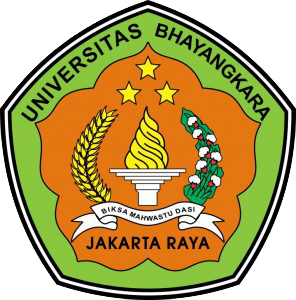 Mata Kuliah: Pemeriksaan Psikologi Tes ProyektifKoordinator Tim Pembina Mata Kuliah Sarita Candra Merida, M.Psi, PsikologPROGRAM STUDI PSIKOLOGIFAKULTAS PSIKOLOGIUNIVERSITAS BHAYANGKARA JAKARTA RAYATAHUN 202Diterbitkan Oleh : Program Studi Psikologi, 2022DAFTAR ISIPENILAIAN:Jakarta, 7 September 2022Mengetahui & Menyetujui				Mengetahui & Menyetujui					Koordinator MKDekan Fakultas Psikologi					Ka. Prodi Psikologi				Pemeriksaan Psikologi Proyektif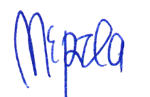 (Dede Rahmat Hidayat, M.Psi., Ph. D)		(Yulia Fitriani, S.Psi., M.A.)			      (Sarita Candra Merida, M.Psi., Psikolog)Dokumen:Nama Mata Kuliah:Pemeriksaan Psikologi ProyektifJumlah sks                :3Koordinator Tim Pembina MK:Sarita Candra Merida, M.Psi, PsikologKoordinator Rumpun MK:Tim Teaching  :Sarita Candra Merida, M.Psi, PsikologMira Sekar Arumi, M.Psi, PsikologYuarini Wahyu Pertiwi, S.Psi, SH, M.Psi, PsikologHalamanCover1Tim Penyusun2Daftar Isi3Analisis Pembelajaran5Rencana Pembelajaran Semester6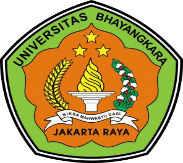 RENCANA PEMBELAJARAN SEMESTERPRODI PSIKOLOGIFAKULTAS PSIKOLOGIRENCANA PEMBELAJARAN SEMESTERPRODI PSIKOLOGIFAKULTAS PSIKOLOGIRENCANA PEMBELAJARAN SEMESTERPRODI PSIKOLOGIFAKULTAS PSIKOLOGIRENCANA PEMBELAJARAN SEMESTERPRODI PSIKOLOGIFAKULTAS PSIKOLOGIRENCANA PEMBELAJARAN SEMESTERPRODI PSIKOLOGIFAKULTAS PSIKOLOGIRENCANA PEMBELAJARAN SEMESTERPRODI PSIKOLOGIFAKULTAS PSIKOLOGIRENCANA PEMBELAJARAN SEMESTERPRODI PSIKOLOGIFAKULTAS PSIKOLOGIRENCANA PEMBELAJARAN SEMESTERPRODI PSIKOLOGIFAKULTAS PSIKOLOGIRENCANA PEMBELAJARAN SEMESTERPRODI PSIKOLOGIFAKULTAS PSIKOLOGIRENCANA PEMBELAJARAN SEMESTERPRODI PSIKOLOGIFAKULTAS PSIKOLOGIRENCANA PEMBELAJARAN SEMESTERPRODI PSIKOLOGIFAKULTAS PSIKOLOGIMATA KULIAHKODEKODEKODERumpun MKRumpun MKRumpun MKBOBOT (sks)BOBOT (sks)BOBOT (sks)SEMESTERTanggal PenyusunanPemeriksaan Psikologi ProyektifPSI-3620PSI-3620PSI-3620Psikologi KlinisPsikologi KlinisPsikologi Klinis333505-09-2022Capaian Pembelajaran (CP)Koordinator Pengembang  RPSKoordinator Pengembang  RPSKoordinator Pengembang  RPSKoordinator Pengembang  RPSKoordinator Pengembang  RPSKoordinator RMKKoordinator RMKKoordinator RMKKetua  PRODI PSIKOLOGIKetua  PRODI PSIKOLOGIKetua  PRODI PSIKOLOGICapaian Pembelajaran (CP)Sarita Candra Merida, M.Psi, PsikologMira Sekar Arumi, M.Psi, PsikologYuarini Wahyu Pertiwi, S.Psi, SH, M.Psi, PsikologSarita Candra Merida, M.Psi, PsikologMira Sekar Arumi, M.Psi, PsikologYuarini Wahyu Pertiwi, S.Psi, SH, M.Psi, PsikologSarita Candra Merida, M.Psi, PsikologMira Sekar Arumi, M.Psi, PsikologYuarini Wahyu Pertiwi, S.Psi, SH, M.Psi, PsikologSarita Candra Merida, M.Psi, PsikologMira Sekar Arumi, M.Psi, PsikologYuarini Wahyu Pertiwi, S.Psi, SH, M.Psi, PsikologSarita Candra Merida, M.Psi, PsikologMira Sekar Arumi, M.Psi, PsikologYuarini Wahyu Pertiwi, S.Psi, SH, M.Psi, PsikologSarita Candra Merida, M.Psi, PsikologSarita Candra Merida, M.Psi, PsikologSarita Candra Merida, M.Psi, PsikologYulia Fitriani, S.Psi, M.AYulia Fitriani, S.Psi, M.AYulia Fitriani, S.Psi, M.ACapaian Pembelajaran Lulusan (CPL)CPL  yang dibebankan pada MK CPL  yang dibebankan pada MK CPL  yang dibebankan pada MK CPL  yang dibebankan pada MK CPL  yang dibebankan pada MK CPL  yang dibebankan pada MK CPL  yang dibebankan pada MK Capaian Pembelajaran Lulusan (CPL)CPL-1S (Sikap)Mampu menjunjung tinggi nilai kemanusiaan dalam menjalankan tugas berdasarkan agama, moral, dan etika Mampu menunjukkan sikap bertanggung jawab atas pekerjaan di bidang keahliannya secara mandiri S (Sikap)Mampu menjunjung tinggi nilai kemanusiaan dalam menjalankan tugas berdasarkan agama, moral, dan etika Mampu menunjukkan sikap bertanggung jawab atas pekerjaan di bidang keahliannya secara mandiri S (Sikap)Mampu menjunjung tinggi nilai kemanusiaan dalam menjalankan tugas berdasarkan agama, moral, dan etika Mampu menunjukkan sikap bertanggung jawab atas pekerjaan di bidang keahliannya secara mandiri S (Sikap)Mampu menjunjung tinggi nilai kemanusiaan dalam menjalankan tugas berdasarkan agama, moral, dan etika Mampu menunjukkan sikap bertanggung jawab atas pekerjaan di bidang keahliannya secara mandiri S (Sikap)Mampu menjunjung tinggi nilai kemanusiaan dalam menjalankan tugas berdasarkan agama, moral, dan etika Mampu menunjukkan sikap bertanggung jawab atas pekerjaan di bidang keahliannya secara mandiri S (Sikap)Mampu menjunjung tinggi nilai kemanusiaan dalam menjalankan tugas berdasarkan agama, moral, dan etika Mampu menunjukkan sikap bertanggung jawab atas pekerjaan di bidang keahliannya secara mandiri S (Sikap)Mampu menjunjung tinggi nilai kemanusiaan dalam menjalankan tugas berdasarkan agama, moral, dan etika Mampu menunjukkan sikap bertanggung jawab atas pekerjaan di bidang keahliannya secara mandiri S (Sikap)Mampu menjunjung tinggi nilai kemanusiaan dalam menjalankan tugas berdasarkan agama, moral, dan etika Mampu menunjukkan sikap bertanggung jawab atas pekerjaan di bidang keahliannya secara mandiri S (Sikap)Mampu menjunjung tinggi nilai kemanusiaan dalam menjalankan tugas berdasarkan agama, moral, dan etika Mampu menunjukkan sikap bertanggung jawab atas pekerjaan di bidang keahliannya secara mandiri S (Sikap)Mampu menjunjung tinggi nilai kemanusiaan dalam menjalankan tugas berdasarkan agama, moral, dan etika Mampu menunjukkan sikap bertanggung jawab atas pekerjaan di bidang keahliannya secara mandiri Capaian Pembelajaran Lulusan (CPL)CPL-2P (Pengetahuan)Mampu memahami konsep dasar asesmen psikologis dalam menganalisis gejala psikologis pada individu, kelompok, organisasi, dan komunitas Mampu menguasai prinsip-prinsip literasi data, teknologi, dan humanitas P (Pengetahuan)Mampu memahami konsep dasar asesmen psikologis dalam menganalisis gejala psikologis pada individu, kelompok, organisasi, dan komunitas Mampu menguasai prinsip-prinsip literasi data, teknologi, dan humanitas P (Pengetahuan)Mampu memahami konsep dasar asesmen psikologis dalam menganalisis gejala psikologis pada individu, kelompok, organisasi, dan komunitas Mampu menguasai prinsip-prinsip literasi data, teknologi, dan humanitas P (Pengetahuan)Mampu memahami konsep dasar asesmen psikologis dalam menganalisis gejala psikologis pada individu, kelompok, organisasi, dan komunitas Mampu menguasai prinsip-prinsip literasi data, teknologi, dan humanitas P (Pengetahuan)Mampu memahami konsep dasar asesmen psikologis dalam menganalisis gejala psikologis pada individu, kelompok, organisasi, dan komunitas Mampu menguasai prinsip-prinsip literasi data, teknologi, dan humanitas P (Pengetahuan)Mampu memahami konsep dasar asesmen psikologis dalam menganalisis gejala psikologis pada individu, kelompok, organisasi, dan komunitas Mampu menguasai prinsip-prinsip literasi data, teknologi, dan humanitas P (Pengetahuan)Mampu memahami konsep dasar asesmen psikologis dalam menganalisis gejala psikologis pada individu, kelompok, organisasi, dan komunitas Mampu menguasai prinsip-prinsip literasi data, teknologi, dan humanitas P (Pengetahuan)Mampu memahami konsep dasar asesmen psikologis dalam menganalisis gejala psikologis pada individu, kelompok, organisasi, dan komunitas Mampu menguasai prinsip-prinsip literasi data, teknologi, dan humanitas P (Pengetahuan)Mampu memahami konsep dasar asesmen psikologis dalam menganalisis gejala psikologis pada individu, kelompok, organisasi, dan komunitas Mampu menguasai prinsip-prinsip literasi data, teknologi, dan humanitas P (Pengetahuan)Mampu memahami konsep dasar asesmen psikologis dalam menganalisis gejala psikologis pada individu, kelompok, organisasi, dan komunitas Mampu menguasai prinsip-prinsip literasi data, teknologi, dan humanitas Capaian Pembelajaran Lulusan (CPL)CPL-3KK (Ketrampilan Khusus)Mampu melakukan interview, observasi, tes psikologi yang diperbolehkan sesuai dengan prinsip psikodiagnostik dan Kode Etik Psikologi Indonesia Mampu memperoleh informasi dari data dan melakukan analisis data secara bertanggungjawab Mampu menyampaikan gagasan secara tertulis, menampilkan presentasi secara efektif, dan menggunakan teknologi informasi secara bertanggung jawab Mampu merencanakan dan mengembangkan karier dan pengembangan dirinya sendiri (career and personal development) Mampu mempertanggungjawabkan hasil kerja berdasarkan Kode Etik Psikologi Indonesia Kemampuan mengambil tindakan secara mandiri sesuai tujuan dan situasi yang dihadapi serta mampu bertindak proaktif secara sistematis dan terarah KK (Ketrampilan Khusus)Mampu melakukan interview, observasi, tes psikologi yang diperbolehkan sesuai dengan prinsip psikodiagnostik dan Kode Etik Psikologi Indonesia Mampu memperoleh informasi dari data dan melakukan analisis data secara bertanggungjawab Mampu menyampaikan gagasan secara tertulis, menampilkan presentasi secara efektif, dan menggunakan teknologi informasi secara bertanggung jawab Mampu merencanakan dan mengembangkan karier dan pengembangan dirinya sendiri (career and personal development) Mampu mempertanggungjawabkan hasil kerja berdasarkan Kode Etik Psikologi Indonesia Kemampuan mengambil tindakan secara mandiri sesuai tujuan dan situasi yang dihadapi serta mampu bertindak proaktif secara sistematis dan terarah KK (Ketrampilan Khusus)Mampu melakukan interview, observasi, tes psikologi yang diperbolehkan sesuai dengan prinsip psikodiagnostik dan Kode Etik Psikologi Indonesia Mampu memperoleh informasi dari data dan melakukan analisis data secara bertanggungjawab Mampu menyampaikan gagasan secara tertulis, menampilkan presentasi secara efektif, dan menggunakan teknologi informasi secara bertanggung jawab Mampu merencanakan dan mengembangkan karier dan pengembangan dirinya sendiri (career and personal development) Mampu mempertanggungjawabkan hasil kerja berdasarkan Kode Etik Psikologi Indonesia Kemampuan mengambil tindakan secara mandiri sesuai tujuan dan situasi yang dihadapi serta mampu bertindak proaktif secara sistematis dan terarah KK (Ketrampilan Khusus)Mampu melakukan interview, observasi, tes psikologi yang diperbolehkan sesuai dengan prinsip psikodiagnostik dan Kode Etik Psikologi Indonesia Mampu memperoleh informasi dari data dan melakukan analisis data secara bertanggungjawab Mampu menyampaikan gagasan secara tertulis, menampilkan presentasi secara efektif, dan menggunakan teknologi informasi secara bertanggung jawab Mampu merencanakan dan mengembangkan karier dan pengembangan dirinya sendiri (career and personal development) Mampu mempertanggungjawabkan hasil kerja berdasarkan Kode Etik Psikologi Indonesia Kemampuan mengambil tindakan secara mandiri sesuai tujuan dan situasi yang dihadapi serta mampu bertindak proaktif secara sistematis dan terarah KK (Ketrampilan Khusus)Mampu melakukan interview, observasi, tes psikologi yang diperbolehkan sesuai dengan prinsip psikodiagnostik dan Kode Etik Psikologi Indonesia Mampu memperoleh informasi dari data dan melakukan analisis data secara bertanggungjawab Mampu menyampaikan gagasan secara tertulis, menampilkan presentasi secara efektif, dan menggunakan teknologi informasi secara bertanggung jawab Mampu merencanakan dan mengembangkan karier dan pengembangan dirinya sendiri (career and personal development) Mampu mempertanggungjawabkan hasil kerja berdasarkan Kode Etik Psikologi Indonesia Kemampuan mengambil tindakan secara mandiri sesuai tujuan dan situasi yang dihadapi serta mampu bertindak proaktif secara sistematis dan terarah KK (Ketrampilan Khusus)Mampu melakukan interview, observasi, tes psikologi yang diperbolehkan sesuai dengan prinsip psikodiagnostik dan Kode Etik Psikologi Indonesia Mampu memperoleh informasi dari data dan melakukan analisis data secara bertanggungjawab Mampu menyampaikan gagasan secara tertulis, menampilkan presentasi secara efektif, dan menggunakan teknologi informasi secara bertanggung jawab Mampu merencanakan dan mengembangkan karier dan pengembangan dirinya sendiri (career and personal development) Mampu mempertanggungjawabkan hasil kerja berdasarkan Kode Etik Psikologi Indonesia Kemampuan mengambil tindakan secara mandiri sesuai tujuan dan situasi yang dihadapi serta mampu bertindak proaktif secara sistematis dan terarah KK (Ketrampilan Khusus)Mampu melakukan interview, observasi, tes psikologi yang diperbolehkan sesuai dengan prinsip psikodiagnostik dan Kode Etik Psikologi Indonesia Mampu memperoleh informasi dari data dan melakukan analisis data secara bertanggungjawab Mampu menyampaikan gagasan secara tertulis, menampilkan presentasi secara efektif, dan menggunakan teknologi informasi secara bertanggung jawab Mampu merencanakan dan mengembangkan karier dan pengembangan dirinya sendiri (career and personal development) Mampu mempertanggungjawabkan hasil kerja berdasarkan Kode Etik Psikologi Indonesia Kemampuan mengambil tindakan secara mandiri sesuai tujuan dan situasi yang dihadapi serta mampu bertindak proaktif secara sistematis dan terarah KK (Ketrampilan Khusus)Mampu melakukan interview, observasi, tes psikologi yang diperbolehkan sesuai dengan prinsip psikodiagnostik dan Kode Etik Psikologi Indonesia Mampu memperoleh informasi dari data dan melakukan analisis data secara bertanggungjawab Mampu menyampaikan gagasan secara tertulis, menampilkan presentasi secara efektif, dan menggunakan teknologi informasi secara bertanggung jawab Mampu merencanakan dan mengembangkan karier dan pengembangan dirinya sendiri (career and personal development) Mampu mempertanggungjawabkan hasil kerja berdasarkan Kode Etik Psikologi Indonesia Kemampuan mengambil tindakan secara mandiri sesuai tujuan dan situasi yang dihadapi serta mampu bertindak proaktif secara sistematis dan terarah KK (Ketrampilan Khusus)Mampu melakukan interview, observasi, tes psikologi yang diperbolehkan sesuai dengan prinsip psikodiagnostik dan Kode Etik Psikologi Indonesia Mampu memperoleh informasi dari data dan melakukan analisis data secara bertanggungjawab Mampu menyampaikan gagasan secara tertulis, menampilkan presentasi secara efektif, dan menggunakan teknologi informasi secara bertanggung jawab Mampu merencanakan dan mengembangkan karier dan pengembangan dirinya sendiri (career and personal development) Mampu mempertanggungjawabkan hasil kerja berdasarkan Kode Etik Psikologi Indonesia Kemampuan mengambil tindakan secara mandiri sesuai tujuan dan situasi yang dihadapi serta mampu bertindak proaktif secara sistematis dan terarah KK (Ketrampilan Khusus)Mampu melakukan interview, observasi, tes psikologi yang diperbolehkan sesuai dengan prinsip psikodiagnostik dan Kode Etik Psikologi Indonesia Mampu memperoleh informasi dari data dan melakukan analisis data secara bertanggungjawab Mampu menyampaikan gagasan secara tertulis, menampilkan presentasi secara efektif, dan menggunakan teknologi informasi secara bertanggung jawab Mampu merencanakan dan mengembangkan karier dan pengembangan dirinya sendiri (career and personal development) Mampu mempertanggungjawabkan hasil kerja berdasarkan Kode Etik Psikologi Indonesia Kemampuan mengambil tindakan secara mandiri sesuai tujuan dan situasi yang dihadapi serta mampu bertindak proaktif secara sistematis dan terarah Capaian Pembelajaran Lulusan (CPL)CPL-4KU (Ketrampilan Umum)Mampu menunjukan kinerja mandiri, bermutu dan terukur Mampu mengambil keputusan secara tepat dalam konteks penyelesaian masalah di bidang keahliannya berdasarkan hasil analisis informasi dan data KU (Ketrampilan Umum)Mampu menunjukan kinerja mandiri, bermutu dan terukur Mampu mengambil keputusan secara tepat dalam konteks penyelesaian masalah di bidang keahliannya berdasarkan hasil analisis informasi dan data KU (Ketrampilan Umum)Mampu menunjukan kinerja mandiri, bermutu dan terukur Mampu mengambil keputusan secara tepat dalam konteks penyelesaian masalah di bidang keahliannya berdasarkan hasil analisis informasi dan data KU (Ketrampilan Umum)Mampu menunjukan kinerja mandiri, bermutu dan terukur Mampu mengambil keputusan secara tepat dalam konteks penyelesaian masalah di bidang keahliannya berdasarkan hasil analisis informasi dan data KU (Ketrampilan Umum)Mampu menunjukan kinerja mandiri, bermutu dan terukur Mampu mengambil keputusan secara tepat dalam konteks penyelesaian masalah di bidang keahliannya berdasarkan hasil analisis informasi dan data KU (Ketrampilan Umum)Mampu menunjukan kinerja mandiri, bermutu dan terukur Mampu mengambil keputusan secara tepat dalam konteks penyelesaian masalah di bidang keahliannya berdasarkan hasil analisis informasi dan data KU (Ketrampilan Umum)Mampu menunjukan kinerja mandiri, bermutu dan terukur Mampu mengambil keputusan secara tepat dalam konteks penyelesaian masalah di bidang keahliannya berdasarkan hasil analisis informasi dan data KU (Ketrampilan Umum)Mampu menunjukan kinerja mandiri, bermutu dan terukur Mampu mengambil keputusan secara tepat dalam konteks penyelesaian masalah di bidang keahliannya berdasarkan hasil analisis informasi dan data KU (Ketrampilan Umum)Mampu menunjukan kinerja mandiri, bermutu dan terukur Mampu mengambil keputusan secara tepat dalam konteks penyelesaian masalah di bidang keahliannya berdasarkan hasil analisis informasi dan data KU (Ketrampilan Umum)Mampu menunjukan kinerja mandiri, bermutu dan terukur Mampu mengambil keputusan secara tepat dalam konteks penyelesaian masalah di bidang keahliannya berdasarkan hasil analisis informasi dan data Capaian Pembelajaran Lulusan (CPL)CP-MK CP-MK CP-MK CP-MK CP-MK CP-MK CP-MK CP-MK CP-MK CP-MK CP-MK Menguasai konsep dasar pemeriksaan psikologi proyektif sesuai dengan prinsip Kode Etik Psikologi IndonesiaMampu melakukan administrasi pemeriksaan psikologi proyektif secara individu, kelompok, organisasi maupun komunitasMampu mempraktekkan tata laksana pemeriksaan psikologi proyektif secara mandiri dan bertanggung jawabMemiliki kemampuan pengambilan keputusan dalam melakukan pemeriksaan psikologi proyektif sesuai dengan Kode Etik Psikologi IndonesiaMenguasai konsep dasar pemeriksaan psikologi proyektif sesuai dengan prinsip Kode Etik Psikologi IndonesiaMampu melakukan administrasi pemeriksaan psikologi proyektif secara individu, kelompok, organisasi maupun komunitasMampu mempraktekkan tata laksana pemeriksaan psikologi proyektif secara mandiri dan bertanggung jawabMemiliki kemampuan pengambilan keputusan dalam melakukan pemeriksaan psikologi proyektif sesuai dengan Kode Etik Psikologi IndonesiaMenguasai konsep dasar pemeriksaan psikologi proyektif sesuai dengan prinsip Kode Etik Psikologi IndonesiaMampu melakukan administrasi pemeriksaan psikologi proyektif secara individu, kelompok, organisasi maupun komunitasMampu mempraktekkan tata laksana pemeriksaan psikologi proyektif secara mandiri dan bertanggung jawabMemiliki kemampuan pengambilan keputusan dalam melakukan pemeriksaan psikologi proyektif sesuai dengan Kode Etik Psikologi IndonesiaMenguasai konsep dasar pemeriksaan psikologi proyektif sesuai dengan prinsip Kode Etik Psikologi IndonesiaMampu melakukan administrasi pemeriksaan psikologi proyektif secara individu, kelompok, organisasi maupun komunitasMampu mempraktekkan tata laksana pemeriksaan psikologi proyektif secara mandiri dan bertanggung jawabMemiliki kemampuan pengambilan keputusan dalam melakukan pemeriksaan psikologi proyektif sesuai dengan Kode Etik Psikologi IndonesiaMenguasai konsep dasar pemeriksaan psikologi proyektif sesuai dengan prinsip Kode Etik Psikologi IndonesiaMampu melakukan administrasi pemeriksaan psikologi proyektif secara individu, kelompok, organisasi maupun komunitasMampu mempraktekkan tata laksana pemeriksaan psikologi proyektif secara mandiri dan bertanggung jawabMemiliki kemampuan pengambilan keputusan dalam melakukan pemeriksaan psikologi proyektif sesuai dengan Kode Etik Psikologi IndonesiaMenguasai konsep dasar pemeriksaan psikologi proyektif sesuai dengan prinsip Kode Etik Psikologi IndonesiaMampu melakukan administrasi pemeriksaan psikologi proyektif secara individu, kelompok, organisasi maupun komunitasMampu mempraktekkan tata laksana pemeriksaan psikologi proyektif secara mandiri dan bertanggung jawabMemiliki kemampuan pengambilan keputusan dalam melakukan pemeriksaan psikologi proyektif sesuai dengan Kode Etik Psikologi IndonesiaMenguasai konsep dasar pemeriksaan psikologi proyektif sesuai dengan prinsip Kode Etik Psikologi IndonesiaMampu melakukan administrasi pemeriksaan psikologi proyektif secara individu, kelompok, organisasi maupun komunitasMampu mempraktekkan tata laksana pemeriksaan psikologi proyektif secara mandiri dan bertanggung jawabMemiliki kemampuan pengambilan keputusan dalam melakukan pemeriksaan psikologi proyektif sesuai dengan Kode Etik Psikologi IndonesiaMenguasai konsep dasar pemeriksaan psikologi proyektif sesuai dengan prinsip Kode Etik Psikologi IndonesiaMampu melakukan administrasi pemeriksaan psikologi proyektif secara individu, kelompok, organisasi maupun komunitasMampu mempraktekkan tata laksana pemeriksaan psikologi proyektif secara mandiri dan bertanggung jawabMemiliki kemampuan pengambilan keputusan dalam melakukan pemeriksaan psikologi proyektif sesuai dengan Kode Etik Psikologi IndonesiaMenguasai konsep dasar pemeriksaan psikologi proyektif sesuai dengan prinsip Kode Etik Psikologi IndonesiaMampu melakukan administrasi pemeriksaan psikologi proyektif secara individu, kelompok, organisasi maupun komunitasMampu mempraktekkan tata laksana pemeriksaan psikologi proyektif secara mandiri dan bertanggung jawabMemiliki kemampuan pengambilan keputusan dalam melakukan pemeriksaan psikologi proyektif sesuai dengan Kode Etik Psikologi IndonesiaMenguasai konsep dasar pemeriksaan psikologi proyektif sesuai dengan prinsip Kode Etik Psikologi IndonesiaMampu melakukan administrasi pemeriksaan psikologi proyektif secara individu, kelompok, organisasi maupun komunitasMampu mempraktekkan tata laksana pemeriksaan psikologi proyektif secara mandiri dan bertanggung jawabMemiliki kemampuan pengambilan keputusan dalam melakukan pemeriksaan psikologi proyektif sesuai dengan Kode Etik Psikologi IndonesiaMenguasai konsep dasar pemeriksaan psikologi proyektif sesuai dengan prinsip Kode Etik Psikologi IndonesiaMampu melakukan administrasi pemeriksaan psikologi proyektif secara individu, kelompok, organisasi maupun komunitasMampu mempraktekkan tata laksana pemeriksaan psikologi proyektif secara mandiri dan bertanggung jawabMemiliki kemampuan pengambilan keputusan dalam melakukan pemeriksaan psikologi proyektif sesuai dengan Kode Etik Psikologi IndonesiaKompetensi Dasar (KD) SUB-CPMK (Kemampuan Akhir yang direncanakan) SUB-CPMK (Kemampuan Akhir yang direncanakan) SUB-CPMK (Kemampuan Akhir yang direncanakan) SUB-CPMK (Kemampuan Akhir yang direncanakan) SUB-CPMK (Kemampuan Akhir yang direncanakan) SUB-CPMK (Kemampuan Akhir yang direncanakan) SUB-CPMK (Kemampuan Akhir yang direncanakan) SUB-CPMK (Kemampuan Akhir yang direncanakan) SUB-CPMK (Kemampuan Akhir yang direncanakan) SUB-CPMK (Kemampuan Akhir yang direncanakan) SUB-CPMK (Kemampuan Akhir yang direncanakan)Kompetensi Dasar (KD)KD 1Mampu menjelaskan konsep dasar pemeriksaan psikologi proyektifMampu menjelaskan konsep dasar pemeriksaan psikologi proyektifMampu menjelaskan konsep dasar pemeriksaan psikologi proyektifMampu menjelaskan konsep dasar pemeriksaan psikologi proyektifMampu menjelaskan konsep dasar pemeriksaan psikologi proyektifMampu menjelaskan konsep dasar pemeriksaan psikologi proyektifMampu menjelaskan konsep dasar pemeriksaan psikologi proyektifMampu menjelaskan konsep dasar pemeriksaan psikologi proyektifMampu menjelaskan konsep dasar pemeriksaan psikologi proyektifMampu menjelaskan konsep dasar pemeriksaan psikologi proyektifKompetensi Dasar (KD)KD 2Mampu melaksanakan administrasi pemeriksaan psikologi proyektifMampu melaksanakan administrasi pemeriksaan psikologi proyektifMampu melaksanakan administrasi pemeriksaan psikologi proyektifMampu melaksanakan administrasi pemeriksaan psikologi proyektifMampu melaksanakan administrasi pemeriksaan psikologi proyektifMampu melaksanakan administrasi pemeriksaan psikologi proyektifMampu melaksanakan administrasi pemeriksaan psikologi proyektifMampu melaksanakan administrasi pemeriksaan psikologi proyektifMampu melaksanakan administrasi pemeriksaan psikologi proyektifMampu melaksanakan administrasi pemeriksaan psikologi proyektifKompetensi Dasar (KD)KD 3Mampu menjalankan tata laksana pemeriksaan psikologi proyektif secata mandiri sesuai dengan Kode Etik Psikologi IndonesiaMampu menjalankan tata laksana pemeriksaan psikologi proyektif secata mandiri sesuai dengan Kode Etik Psikologi IndonesiaMampu menjalankan tata laksana pemeriksaan psikologi proyektif secata mandiri sesuai dengan Kode Etik Psikologi IndonesiaMampu menjalankan tata laksana pemeriksaan psikologi proyektif secata mandiri sesuai dengan Kode Etik Psikologi IndonesiaMampu menjalankan tata laksana pemeriksaan psikologi proyektif secata mandiri sesuai dengan Kode Etik Psikologi IndonesiaMampu menjalankan tata laksana pemeriksaan psikologi proyektif secata mandiri sesuai dengan Kode Etik Psikologi IndonesiaMampu menjalankan tata laksana pemeriksaan psikologi proyektif secata mandiri sesuai dengan Kode Etik Psikologi IndonesiaMampu menjalankan tata laksana pemeriksaan psikologi proyektif secata mandiri sesuai dengan Kode Etik Psikologi IndonesiaMampu menjalankan tata laksana pemeriksaan psikologi proyektif secata mandiri sesuai dengan Kode Etik Psikologi IndonesiaMampu menjalankan tata laksana pemeriksaan psikologi proyektif secata mandiri sesuai dengan Kode Etik Psikologi IndonesiaKompetensi Dasar (KD)KD 4Mampu mengklasifikasikan alat tes pemeriksaan psikologi proyektifMampu mengklasifikasikan alat tes pemeriksaan psikologi proyektifMampu mengklasifikasikan alat tes pemeriksaan psikologi proyektifMampu mengklasifikasikan alat tes pemeriksaan psikologi proyektifMampu mengklasifikasikan alat tes pemeriksaan psikologi proyektifMampu mengklasifikasikan alat tes pemeriksaan psikologi proyektifMampu mengklasifikasikan alat tes pemeriksaan psikologi proyektifMampu mengklasifikasikan alat tes pemeriksaan psikologi proyektifMampu mengklasifikasikan alat tes pemeriksaan psikologi proyektifMampu mengklasifikasikan alat tes pemeriksaan psikologi proyektifDeskripsi Singkat Mata KuliahDESKRIPSIDESKRIPSIDESKRIPSIDESKRIPSIDESKRIPSIDESKRIPSIDESKRIPSIDESKRIPSIDESKRIPSIDESKRIPSIDESKRIPSIDeskripsi Singkat Mata KuliahMata kuliah ini mengenalkan berbagai jenis tes proyektif. Di mata kuliah ini mahasiswa mempelajari hakikat dan dasar teori tes proyektif ; validitas dan reliabilitas tes proyektif ; kelebihan dan kelemahannya ; jenis tes proyektif dan aplikasinya dalam pemeriksaan psikologis. Di samping itu saat perkuliahan juga dikenalkan dan mempraktekkan administrasi dimulai dari melakukan persiapan tes, instruksi (delivery tes), sampai dengan hal yang harus diperhatikan saat harus interpretasi. Mata kuliah ini mengenalkan berbagai jenis tes proyektif. Di mata kuliah ini mahasiswa mempelajari hakikat dan dasar teori tes proyektif ; validitas dan reliabilitas tes proyektif ; kelebihan dan kelemahannya ; jenis tes proyektif dan aplikasinya dalam pemeriksaan psikologis. Di samping itu saat perkuliahan juga dikenalkan dan mempraktekkan administrasi dimulai dari melakukan persiapan tes, instruksi (delivery tes), sampai dengan hal yang harus diperhatikan saat harus interpretasi. Mata kuliah ini mengenalkan berbagai jenis tes proyektif. Di mata kuliah ini mahasiswa mempelajari hakikat dan dasar teori tes proyektif ; validitas dan reliabilitas tes proyektif ; kelebihan dan kelemahannya ; jenis tes proyektif dan aplikasinya dalam pemeriksaan psikologis. Di samping itu saat perkuliahan juga dikenalkan dan mempraktekkan administrasi dimulai dari melakukan persiapan tes, instruksi (delivery tes), sampai dengan hal yang harus diperhatikan saat harus interpretasi. Mata kuliah ini mengenalkan berbagai jenis tes proyektif. Di mata kuliah ini mahasiswa mempelajari hakikat dan dasar teori tes proyektif ; validitas dan reliabilitas tes proyektif ; kelebihan dan kelemahannya ; jenis tes proyektif dan aplikasinya dalam pemeriksaan psikologis. Di samping itu saat perkuliahan juga dikenalkan dan mempraktekkan administrasi dimulai dari melakukan persiapan tes, instruksi (delivery tes), sampai dengan hal yang harus diperhatikan saat harus interpretasi. Mata kuliah ini mengenalkan berbagai jenis tes proyektif. Di mata kuliah ini mahasiswa mempelajari hakikat dan dasar teori tes proyektif ; validitas dan reliabilitas tes proyektif ; kelebihan dan kelemahannya ; jenis tes proyektif dan aplikasinya dalam pemeriksaan psikologis. Di samping itu saat perkuliahan juga dikenalkan dan mempraktekkan administrasi dimulai dari melakukan persiapan tes, instruksi (delivery tes), sampai dengan hal yang harus diperhatikan saat harus interpretasi. Mata kuliah ini mengenalkan berbagai jenis tes proyektif. Di mata kuliah ini mahasiswa mempelajari hakikat dan dasar teori tes proyektif ; validitas dan reliabilitas tes proyektif ; kelebihan dan kelemahannya ; jenis tes proyektif dan aplikasinya dalam pemeriksaan psikologis. Di samping itu saat perkuliahan juga dikenalkan dan mempraktekkan administrasi dimulai dari melakukan persiapan tes, instruksi (delivery tes), sampai dengan hal yang harus diperhatikan saat harus interpretasi. Mata kuliah ini mengenalkan berbagai jenis tes proyektif. Di mata kuliah ini mahasiswa mempelajari hakikat dan dasar teori tes proyektif ; validitas dan reliabilitas tes proyektif ; kelebihan dan kelemahannya ; jenis tes proyektif dan aplikasinya dalam pemeriksaan psikologis. Di samping itu saat perkuliahan juga dikenalkan dan mempraktekkan administrasi dimulai dari melakukan persiapan tes, instruksi (delivery tes), sampai dengan hal yang harus diperhatikan saat harus interpretasi. Mata kuliah ini mengenalkan berbagai jenis tes proyektif. Di mata kuliah ini mahasiswa mempelajari hakikat dan dasar teori tes proyektif ; validitas dan reliabilitas tes proyektif ; kelebihan dan kelemahannya ; jenis tes proyektif dan aplikasinya dalam pemeriksaan psikologis. Di samping itu saat perkuliahan juga dikenalkan dan mempraktekkan administrasi dimulai dari melakukan persiapan tes, instruksi (delivery tes), sampai dengan hal yang harus diperhatikan saat harus interpretasi. Mata kuliah ini mengenalkan berbagai jenis tes proyektif. Di mata kuliah ini mahasiswa mempelajari hakikat dan dasar teori tes proyektif ; validitas dan reliabilitas tes proyektif ; kelebihan dan kelemahannya ; jenis tes proyektif dan aplikasinya dalam pemeriksaan psikologis. Di samping itu saat perkuliahan juga dikenalkan dan mempraktekkan administrasi dimulai dari melakukan persiapan tes, instruksi (delivery tes), sampai dengan hal yang harus diperhatikan saat harus interpretasi. Mata kuliah ini mengenalkan berbagai jenis tes proyektif. Di mata kuliah ini mahasiswa mempelajari hakikat dan dasar teori tes proyektif ; validitas dan reliabilitas tes proyektif ; kelebihan dan kelemahannya ; jenis tes proyektif dan aplikasinya dalam pemeriksaan psikologis. Di samping itu saat perkuliahan juga dikenalkan dan mempraktekkan administrasi dimulai dari melakukan persiapan tes, instruksi (delivery tes), sampai dengan hal yang harus diperhatikan saat harus interpretasi. Mata kuliah ini mengenalkan berbagai jenis tes proyektif. Di mata kuliah ini mahasiswa mempelajari hakikat dan dasar teori tes proyektif ; validitas dan reliabilitas tes proyektif ; kelebihan dan kelemahannya ; jenis tes proyektif dan aplikasinya dalam pemeriksaan psikologis. Di samping itu saat perkuliahan juga dikenalkan dan mempraktekkan administrasi dimulai dari melakukan persiapan tes, instruksi (delivery tes), sampai dengan hal yang harus diperhatikan saat harus interpretasi. Materi Pembelajaran/ Pokok BahasanBahanKajianBahanKajianMateri Pembelajaran/ Pokok BahasanBahan kajian yang menitikberatkan pada proses pemeriksaan psikologi yang menitikberatkan pada kepribadian seseorang baik yang akan disajsikan secara individu, kelompok maupun organisasi. Pada pemeriksaan psikologi ini adalah menggunakan alat tes proyektif dengan fokus utamanya adalah administrasi penyajian alat tes yang terkait. Bahan kajian yang menitikberatkan pada proses pemeriksaan psikologi yang menitikberatkan pada kepribadian seseorang baik yang akan disajsikan secara individu, kelompok maupun organisasi. Pada pemeriksaan psikologi ini adalah menggunakan alat tes proyektif dengan fokus utamanya adalah administrasi penyajian alat tes yang terkait. Bahan kajian yang menitikberatkan pada proses pemeriksaan psikologi yang menitikberatkan pada kepribadian seseorang baik yang akan disajsikan secara individu, kelompok maupun organisasi. Pada pemeriksaan psikologi ini adalah menggunakan alat tes proyektif dengan fokus utamanya adalah administrasi penyajian alat tes yang terkait. Bahan kajian yang menitikberatkan pada proses pemeriksaan psikologi yang menitikberatkan pada kepribadian seseorang baik yang akan disajsikan secara individu, kelompok maupun organisasi. Pada pemeriksaan psikologi ini adalah menggunakan alat tes proyektif dengan fokus utamanya adalah administrasi penyajian alat tes yang terkait. Bahan kajian yang menitikberatkan pada proses pemeriksaan psikologi yang menitikberatkan pada kepribadian seseorang baik yang akan disajsikan secara individu, kelompok maupun organisasi. Pada pemeriksaan psikologi ini adalah menggunakan alat tes proyektif dengan fokus utamanya adalah administrasi penyajian alat tes yang terkait. Bahan kajian yang menitikberatkan pada proses pemeriksaan psikologi yang menitikberatkan pada kepribadian seseorang baik yang akan disajsikan secara individu, kelompok maupun organisasi. Pada pemeriksaan psikologi ini adalah menggunakan alat tes proyektif dengan fokus utamanya adalah administrasi penyajian alat tes yang terkait. Bahan kajian yang menitikberatkan pada proses pemeriksaan psikologi yang menitikberatkan pada kepribadian seseorang baik yang akan disajsikan secara individu, kelompok maupun organisasi. Pada pemeriksaan psikologi ini adalah menggunakan alat tes proyektif dengan fokus utamanya adalah administrasi penyajian alat tes yang terkait. Bahan kajian yang menitikberatkan pada proses pemeriksaan psikologi yang menitikberatkan pada kepribadian seseorang baik yang akan disajsikan secara individu, kelompok maupun organisasi. Pada pemeriksaan psikologi ini adalah menggunakan alat tes proyektif dengan fokus utamanya adalah administrasi penyajian alat tes yang terkait. Bahan kajian yang menitikberatkan pada proses pemeriksaan psikologi yang menitikberatkan pada kepribadian seseorang baik yang akan disajsikan secara individu, kelompok maupun organisasi. Pada pemeriksaan psikologi ini adalah menggunakan alat tes proyektif dengan fokus utamanya adalah administrasi penyajian alat tes yang terkait. Bahan kajian yang menitikberatkan pada proses pemeriksaan psikologi yang menitikberatkan pada kepribadian seseorang baik yang akan disajsikan secara individu, kelompok maupun organisasi. Pada pemeriksaan psikologi ini adalah menggunakan alat tes proyektif dengan fokus utamanya adalah administrasi penyajian alat tes yang terkait. Bahan kajian yang menitikberatkan pada proses pemeriksaan psikologi yang menitikberatkan pada kepribadian seseorang baik yang akan disajsikan secara individu, kelompok maupun organisasi. Pada pemeriksaan psikologi ini adalah menggunakan alat tes proyektif dengan fokus utamanya adalah administrasi penyajian alat tes yang terkait. Materi Pembelajaran/ Pokok BahasanTopikBahasanTopikBahasanMateri Pembelajaran/ Pokok BahasanPengantar Pemeriksaan Tes Psikologi ProyektifPemeriksaan Tes Psikologi SSCTPemeriksaan Tes Psikologi WARTEGGPemeriksaan Tes Psikologi BAUMPemekrisaan Tes Psikologi DAPPemeriksaan Tes Psikologi HTPPemeriksaan Tes Psikologi KHTPPemeriksaan Tes Psikologi TATPemeriksaan Tes Psikologi RORSCHACHPengantar Pemeriksaan Tes Psikologi ProyektifPemeriksaan Tes Psikologi SSCTPemeriksaan Tes Psikologi WARTEGGPemeriksaan Tes Psikologi BAUMPemekrisaan Tes Psikologi DAPPemeriksaan Tes Psikologi HTPPemeriksaan Tes Psikologi KHTPPemeriksaan Tes Psikologi TATPemeriksaan Tes Psikologi RORSCHACHPengantar Pemeriksaan Tes Psikologi ProyektifPemeriksaan Tes Psikologi SSCTPemeriksaan Tes Psikologi WARTEGGPemeriksaan Tes Psikologi BAUMPemekrisaan Tes Psikologi DAPPemeriksaan Tes Psikologi HTPPemeriksaan Tes Psikologi KHTPPemeriksaan Tes Psikologi TATPemeriksaan Tes Psikologi RORSCHACHPengantar Pemeriksaan Tes Psikologi ProyektifPemeriksaan Tes Psikologi SSCTPemeriksaan Tes Psikologi WARTEGGPemeriksaan Tes Psikologi BAUMPemekrisaan Tes Psikologi DAPPemeriksaan Tes Psikologi HTPPemeriksaan Tes Psikologi KHTPPemeriksaan Tes Psikologi TATPemeriksaan Tes Psikologi RORSCHACHPengantar Pemeriksaan Tes Psikologi ProyektifPemeriksaan Tes Psikologi SSCTPemeriksaan Tes Psikologi WARTEGGPemeriksaan Tes Psikologi BAUMPemekrisaan Tes Psikologi DAPPemeriksaan Tes Psikologi HTPPemeriksaan Tes Psikologi KHTPPemeriksaan Tes Psikologi TATPemeriksaan Tes Psikologi RORSCHACHPengantar Pemeriksaan Tes Psikologi ProyektifPemeriksaan Tes Psikologi SSCTPemeriksaan Tes Psikologi WARTEGGPemeriksaan Tes Psikologi BAUMPemekrisaan Tes Psikologi DAPPemeriksaan Tes Psikologi HTPPemeriksaan Tes Psikologi KHTPPemeriksaan Tes Psikologi TATPemeriksaan Tes Psikologi RORSCHACHPengantar Pemeriksaan Tes Psikologi ProyektifPemeriksaan Tes Psikologi SSCTPemeriksaan Tes Psikologi WARTEGGPemeriksaan Tes Psikologi BAUMPemekrisaan Tes Psikologi DAPPemeriksaan Tes Psikologi HTPPemeriksaan Tes Psikologi KHTPPemeriksaan Tes Psikologi TATPemeriksaan Tes Psikologi RORSCHACHPengantar Pemeriksaan Tes Psikologi ProyektifPemeriksaan Tes Psikologi SSCTPemeriksaan Tes Psikologi WARTEGGPemeriksaan Tes Psikologi BAUMPemekrisaan Tes Psikologi DAPPemeriksaan Tes Psikologi HTPPemeriksaan Tes Psikologi KHTPPemeriksaan Tes Psikologi TATPemeriksaan Tes Psikologi RORSCHACHPengantar Pemeriksaan Tes Psikologi ProyektifPemeriksaan Tes Psikologi SSCTPemeriksaan Tes Psikologi WARTEGGPemeriksaan Tes Psikologi BAUMPemekrisaan Tes Psikologi DAPPemeriksaan Tes Psikologi HTPPemeriksaan Tes Psikologi KHTPPemeriksaan Tes Psikologi TATPemeriksaan Tes Psikologi RORSCHACHPengantar Pemeriksaan Tes Psikologi ProyektifPemeriksaan Tes Psikologi SSCTPemeriksaan Tes Psikologi WARTEGGPemeriksaan Tes Psikologi BAUMPemekrisaan Tes Psikologi DAPPemeriksaan Tes Psikologi HTPPemeriksaan Tes Psikologi KHTPPemeriksaan Tes Psikologi TATPemeriksaan Tes Psikologi RORSCHACHPengantar Pemeriksaan Tes Psikologi ProyektifPemeriksaan Tes Psikologi SSCTPemeriksaan Tes Psikologi WARTEGGPemeriksaan Tes Psikologi BAUMPemekrisaan Tes Psikologi DAPPemeriksaan Tes Psikologi HTPPemeriksaan Tes Psikologi KHTPPemeriksaan Tes Psikologi TATPemeriksaan Tes Psikologi RORSCHACHPustakaUtama :Utama :PustakaAdetya, Sandra., Nasir, Nurwahyuni., Fitriyana, Rika.,Merida, Sarita.,Pertiwi, Yuarini Wahyu., (2021) Buku Ajar Mata Kuliah Pemeriksaan Psikologi ProyektifAdetya, Sandra., Nasir, Nurwahyuni., Fitriyana, Rika.,Merida, Sarita.,Pertiwi, Yuarini Wahyu., (2021) Buku Ajar Mata Kuliah Pemeriksaan Psikologi ProyektifAdetya, Sandra., Nasir, Nurwahyuni., Fitriyana, Rika.,Merida, Sarita.,Pertiwi, Yuarini Wahyu., (2021) Buku Ajar Mata Kuliah Pemeriksaan Psikologi ProyektifAdetya, Sandra., Nasir, Nurwahyuni., Fitriyana, Rika.,Merida, Sarita.,Pertiwi, Yuarini Wahyu., (2021) Buku Ajar Mata Kuliah Pemeriksaan Psikologi ProyektifAdetya, Sandra., Nasir, Nurwahyuni., Fitriyana, Rika.,Merida, Sarita.,Pertiwi, Yuarini Wahyu., (2021) Buku Ajar Mata Kuliah Pemeriksaan Psikologi ProyektifAdetya, Sandra., Nasir, Nurwahyuni., Fitriyana, Rika.,Merida, Sarita.,Pertiwi, Yuarini Wahyu., (2021) Buku Ajar Mata Kuliah Pemeriksaan Psikologi ProyektifAdetya, Sandra., Nasir, Nurwahyuni., Fitriyana, Rika.,Merida, Sarita.,Pertiwi, Yuarini Wahyu., (2021) Buku Ajar Mata Kuliah Pemeriksaan Psikologi ProyektifAdetya, Sandra., Nasir, Nurwahyuni., Fitriyana, Rika.,Merida, Sarita.,Pertiwi, Yuarini Wahyu., (2021) Buku Ajar Mata Kuliah Pemeriksaan Psikologi ProyektifAdetya, Sandra., Nasir, Nurwahyuni., Fitriyana, Rika.,Merida, Sarita.,Pertiwi, Yuarini Wahyu., (2021) Buku Ajar Mata Kuliah Pemeriksaan Psikologi ProyektifAdetya, Sandra., Nasir, Nurwahyuni., Fitriyana, Rika.,Merida, Sarita.,Pertiwi, Yuarini Wahyu., (2021) Buku Ajar Mata Kuliah Pemeriksaan Psikologi ProyektifAdetya, Sandra., Nasir, Nurwahyuni., Fitriyana, Rika.,Merida, Sarita.,Pertiwi, Yuarini Wahyu., (2021) Buku Ajar Mata Kuliah Pemeriksaan Psikologi ProyektifPustakaPendukungPendukungPustakaMachover, K. (nd). Draw a Person. Interpretative Manual.Machover, K. (nd). Draw a Person. Interpretative Manual.Machover, K. (nd). Draw a Person. Interpretative Manual.Machover, K. (nd). Draw a Person. Interpretative Manual.Machover, K. (nd). Draw a Person. Interpretative Manual.Machover, K. (nd). Draw a Person. Interpretative Manual.Machover, K. (nd). Draw a Person. Interpretative Manual.Machover, K. (nd). Draw a Person. Interpretative Manual.Machover, K. (nd). Draw a Person. Interpretative Manual.Machover, K. (nd). Draw a Person. Interpretative Manual.Machover, K. (nd). Draw a Person. Interpretative Manual.Media PembelajaranSofwareSofwareSofwareSofwareHardware :Hardware :Hardware :Hardware :Hardware :Hardware :Hardware :Media PembelajaranZoom dan Google MeetZoom dan Google MeetZoom dan Google MeetZoom dan Google MeetKomputer/LaptopKomputer/LaptopKomputer/LaptopKomputer/LaptopKomputer/LaptopKomputer/LaptopKomputer/LaptopTeacher/Team Teaching/ Tim LSSarita Candra Merida, M.Psi, PsikologMira Sekar Arumi, M.Psi, PsikologYuarini Wahyu Pertiwi, M.Psi, PsikologSarita Candra Merida, M.Psi, PsikologMira Sekar Arumi, M.Psi, PsikologYuarini Wahyu Pertiwi, M.Psi, PsikologSarita Candra Merida, M.Psi, PsikologMira Sekar Arumi, M.Psi, PsikologYuarini Wahyu Pertiwi, M.Psi, PsikologSarita Candra Merida, M.Psi, PsikologMira Sekar Arumi, M.Psi, PsikologYuarini Wahyu Pertiwi, M.Psi, PsikologSarita Candra Merida, M.Psi, PsikologMira Sekar Arumi, M.Psi, PsikologYuarini Wahyu Pertiwi, M.Psi, PsikologSarita Candra Merida, M.Psi, PsikologMira Sekar Arumi, M.Psi, PsikologYuarini Wahyu Pertiwi, M.Psi, PsikologSarita Candra Merida, M.Psi, PsikologMira Sekar Arumi, M.Psi, PsikologYuarini Wahyu Pertiwi, M.Psi, PsikologSarita Candra Merida, M.Psi, PsikologMira Sekar Arumi, M.Psi, PsikologYuarini Wahyu Pertiwi, M.Psi, PsikologSarita Candra Merida, M.Psi, PsikologMira Sekar Arumi, M.Psi, PsikologYuarini Wahyu Pertiwi, M.Psi, PsikologSarita Candra Merida, M.Psi, PsikologMira Sekar Arumi, M.Psi, PsikologYuarini Wahyu Pertiwi, M.Psi, PsikologSarita Candra Merida, M.Psi, PsikologMira Sekar Arumi, M.Psi, PsikologYuarini Wahyu Pertiwi, M.Psi, PsikologAssessmentTes Responsi, Roleplay, UjianTes Responsi, Roleplay, UjianTes Responsi, Roleplay, UjianTes Responsi, Roleplay, UjianTes Responsi, Roleplay, UjianTes Responsi, Roleplay, UjianTes Responsi, Roleplay, UjianTes Responsi, Roleplay, UjianTes Responsi, Roleplay, UjianTes Responsi, Roleplay, UjianTes Responsi, Roleplay, UjianMata Kuliah Syarat-----------Pertemuan  KeKemampuan Akhir yang direncanakanIndikator Pencapaian KompetensiMateri PokokBentuk dan Metode PembelajaranPengalaman Belajar MahasiswaEstimasi WaktuPenilaianPenilaianPenilaianReferensiPertemuan  KeKemampuan Akhir yang direncanakanIndikator Pencapaian KompetensiMateri PokokBentuk dan Metode PembelajaranPengalaman Belajar MahasiswaEstimasi WaktuBentuk & KriteriaIndikator PenilaianBobot (%)Referensi(1)(2)(3)(4)(5)(6)(7)(8)(9)(10)(11)1Menyetujui kesepakatan perkuliahan antara mahasiswa dengan dosen sepanjang satu semesterMenyeujui dan penandatanganan informed consent selama pelaksanaan pemeriksaan psikologi proyektifMahasiswa memiliki gambaran tentang perkuliahan pemeriksaan psikologi yang akan berjalan satu semesterMahasiswa memiliki pemahaman tentang berbagai alat tes yang digunakan dalam pemeriksaan psikologi proyektifMahasiswa memiliki pemahaman terkait prinsip Kode Etik Psikologi Indonesia dalam menggunakan pemeriksaan psikologi proyektif. Mahasiswa dengan Dosen sepakat dengan kotrak perkuliahan Kontrak PerkuliahanCeramah, Tanya JawabDiskusi dengan Dosen1x50 menitBentuk:Menyepakati kontrak perkuliahanKriteria:Kontrak perkuliahan yang sudah ditandangani antara Dosen dengan Mahasiswa* Mampu memiliki ide dan  mengkomunikasikannya dengan baik1.13  %Utama1Menyetujui kesepakatan perkuliahan antara mahasiswa dengan dosen sepanjang satu semesterMenyeujui dan penandatanganan informed consent selama pelaksanaan pemeriksaan psikologi proyektifMahasiswa memiliki gambaran tentang perkuliahan pemeriksaan psikologi yang akan berjalan satu semesterMahasiswa memiliki pemahaman tentang berbagai alat tes yang digunakan dalam pemeriksaan psikologi proyektifMahasiswa memiliki pemahaman terkait prinsip Kode Etik Psikologi Indonesia dalam menggunakan pemeriksaan psikologi proyektif.Mahasiswa memiliki gambaran pelaksanaan perkuliahan pemeriksaan psikologi proyektif dan menandatangani inform consent yang diberikan oleh Dosen.RPS perkuliahan, Informed Consent Pelaksanaan Pemeriksaan Psikologi ProyektifCeramah, Tanya JawabDiskusi dengan Dosen1x50 menitBentuk:Memahami Isi Informed ConsentKriteria:Informed Consent yang sudah ditandatangani* Mampu memiliki ide dan  mengkomunikasikannya dengan baik* Memapu menjawab secara lisan dan tertulis.*1.13  %Utama1Menyetujui kesepakatan perkuliahan antara mahasiswa dengan dosen sepanjang satu semesterMenyeujui dan penandatanganan informed consent selama pelaksanaan pemeriksaan psikologi proyektifMahasiswa memiliki gambaran tentang perkuliahan pemeriksaan psikologi yang akan berjalan satu semesterMahasiswa memiliki pemahaman tentang berbagai alat tes yang digunakan dalam pemeriksaan psikologi proyektifMahasiswa memiliki pemahaman terkait prinsip Kode Etik Psikologi Indonesia dalam menggunakan pemeriksaan psikologi proyektif.Mahasiswa mampu menjelaskan konsep dasar tentang pemeriksaan psikologi proyektif sesuai dengan prinsip Kode Etik Psikologi IndonesiaPengantar Pemeriksaan Tes Psikologi Proyektif, Prinsip Dasar Pelaksanaan Tes Psikologi Proyektif sesuai dengan Kode Etik Psikologi IndonesiCeramah, Tanya jawabDiskusi dengan Dosen, Memperoleh gambaran tentang perkuliahan1x50 menitBentuk:Diskusi dan tanya jawabKriteria:Memberikan jawaban dan pendapat saat diskusi sedang berlangsung* Mampu memiliki ide dan  mengkomunikasikannya dengan baik* Memapu menjawab secara lisan dan tertulis.*1.13  %Utama, Pendukung2 dan 3Mahasiswa memiliki pemahaman tentang konsep dasar pemeriksaan psikologi tes SSCTMahasiswa mampu melakukan adaministrasi pemeriksaan psikologi tes SSCT sesuai dengan prinsip dasar pemeriksaan psikologi tes SSCT sampai dengan pemberian skor jawaban dari testeeMahasiswa mampu melakukan inquiry jawaban SSCT dari testeeMahasiswa mampu menjalankan tata laksana pemeriksaan SSCT secara mandiri sesuai dengan prinsip Kode Etik Psikologi IndonesiaMahasiswa mampu menjelaskan konsep dasar pemeriksaan SSCTPengantar Pemeriksaan Tes SSCTCeramah, Tanya jawabDiskusi dengan Dosen1x50 menitBentuk:Diskusi dan tanya jawabKriteria:Memberikan penjelasan poin penting tentang tes SSCT* Mampu memiliki ide dan  mengkomunikasikannya dengan baik* Memapu menjawab secara lisan dan tertulis.2  %Utama, Pendukung2 dan 3Mahasiswa memiliki pemahaman tentang konsep dasar pemeriksaan psikologi tes SSCTMahasiswa mampu melakukan adaministrasi pemeriksaan psikologi tes SSCT sesuai dengan prinsip dasar pemeriksaan psikologi tes SSCT sampai dengan pemberian skor jawaban dari testeeMahasiswa mampu melakukan inquiry jawaban SSCT dari testeeMahasiswa mampu menjalankan tata laksana pemeriksaan SSCT secara mandiri sesuai dengan prinsip Kode Etik Psikologi Indonesia2.	Mahasiswa mampu melaksanakan administrasi pemeriksaan tes SSCT Administrasi Penyajian Pelaksanaan Tes SSCTCeramah, Diskusi, RoleplayRoleplay sebagai Tester dan Testee2x50 menitBentuk:Roleplay bergantian antara Tester dengan TesteeKriteria:Mampu mempraktekkan administrasi penyajian SSCT saat menjadi tester * Mampu  melakukan peran sebagai tester dan menyajikan administrasi tes SSCT2  %Utama, Pendukung4Mahasiswa memiliki pemahaman tentang pemeriksaan tes WARTEGGMahasiswa mampu melakukan administrasi penyajian tes WARTEGGMahasiswa mampu menjalankan tata laksana pemeriksaan WARTEGG secara mandiri  sesuai dengan prinsip Kode Etik Psikologi IndonesiaMahasiswa mampu menjelaskan konsep dasar pemeriksaan tes WARTEGGPengantar Pemeriksaan tes WARTEGGCeramah, Tanya jawabDiskusi dengan Dosen1x50 menitBentuk:Diskusi dan tanya jawabKriteria:Memberikan Poin Penting dari Administrasi Pelaksanaan Tes WARTEGG* Mampu memiliki ide dan  mengkomunikasikannya dengan baik* Memapu menjawab secara lisan dan tertulis.1,5  %Utama, Pendukung4Mahasiswa memiliki pemahaman tentang pemeriksaan tes WARTEGGMahasiswa mampu melakukan administrasi penyajian tes WARTEGGMahasiswa mampu menjalankan tata laksana pemeriksaan WARTEGG secara mandiri  sesuai dengan prinsip Kode Etik Psikologi IndonesiaMahasiswa mampu melaksanakan administrasi pemeriksaan tes WARTEGG Administrasi Penyajian Pelaksanaan Tes WARTEGGCeramah, Tanya jawab, RoleplayRoleplay menyajikan administrasi tes WARTEGG2x50 menitBentuk:Diskusi dan Roleplay penyajian alat tesKriteria:Mampu berperan sebagai Tester dan menyajikan tes WARTEGG* Mampu menyajikan administrasi tes WARTEGG1,5  %Utama, Pendukung5Mahasiswa memiliki pemahaman tentang pemeriksaan tes BAUMMahasiswa mampu melakukan administrasi penyajian tes BAUMMahasiswa mampu menjalankan tata laksana pemeriksaan tes BAUM secara mandiri sesuai dengan prinsip kode etik Psikologi Indonesia Mahasiswa mampu menjelaskan konsep dasar pemeriksaan tes BAUMPengantar Pemeriksaan tes BAUMCeramah, Tanya jawabDiskusi dengan Dosen1x50 menitBentuk:Diskusi dan tanya jawabKriteria:Memberikan Penjelasan Poin Penting dan Administrasi Tes BAUM * Mampu memiliki ide dan  mengkomunikasikannya dengan baik* Memapu menjawab secara lisan dan tertulis.1,5  %Utama, Pendukung5Mahasiswa memiliki pemahaman tentang pemeriksaan tes BAUMMahasiswa mampu melakukan administrasi penyajian tes BAUMMahasiswa mampu menjalankan tata laksana pemeriksaan tes BAUM secara mandiri sesuai dengan prinsip kode etik Psikologi Indonesia Mahasiswa mampu melaksanakan administrasi pemeriksaan tes BAUMAdministrasi Penyajian Pelaksanaan Tes BAUMCeramah, Tanya jawab, RoleplayRoleplay sebagai Tester menyajikan administrasi tes BAUM2x50 menitBentuk:Diskusi dan Roleplay Penyajian Alat Tes BAUMKriteria:Mampu berperan sebagai Tester dalam menyajikan administrasi penyajian tes BAUM* Mampu menyajikan administrasi tes BAUM1,5  %Utama, Pendukung6Mahasiswa memiliki pemahaman tentang pemeriksaan tes DAPMahasiswa mampu melakukan administrasi penyajian tes DAPMahasiswa mampu menjalankan tata laksana pemeriksaan tes DAP secara mandiri sesuai dengan prinsip kode etik Psikologi Indonesia Mahasiswa mampu menjelaskan konsep dasar pemeriksaan tes DAP .Pengantar Pemeriksaan Tes DAPCeramah, Tanya jawabDiskusi dengan Dosen1x50 menitBentuk:Diskusi dan tanya jawabKriteria:Menjelaskan poin penting tentang pemeriksaan tes DAP* Mampu memiliki ide dan  mengkomunikasikannya dengan baik* Memapu menjawab secara lisan dan tertulis.*1,5 %Utama, Pendukung6Mahasiswa memiliki pemahaman tentang pemeriksaan tes DAPMahasiswa mampu melakukan administrasi penyajian tes DAPMahasiswa mampu menjalankan tata laksana pemeriksaan tes DAP secara mandiri sesuai dengan prinsip kode etik Psikologi Indonesia Mahasiswa mampu melaksanakan administrasi pemeriksaan tes DAPAdministrasi Penyajian tes DAPCeramah, Tanya jawab, RoleplayRoleplay sebagai Tester menyajikan administrasi tes DAP2X50 menitBentuk:RoleplayKriteria:Diskusi dan Roleplay penyajian tes DAP*  Mampu menyajikan administrasi tes DAP1,5 %Utama, Pendukung7Mampu mengklasikikan pemeriksaan tes proyektif yang sudah dipelajari dari pertemuan 2-6. Mahasiswa mampu mengklasifikasikan alat tes pemeriksaan psikologi proyektif yang telah di pelajariReview materi dan penugasan pemeriksaan  psikologi tes SSCT, WARTEGG, BAUM, DAPTes Responsi, Membuat video administrasi tata laksana tes SSCT, WARTEGG, BAUM, DAPTugas, Roleplay sebagai tester3x50 menitBentuk:Tanya jawab sederhana saat tes responsiKriteria:Mendemonstrasikan dan menjelaskan administrasi penyajian tes proyektif* Memapu menjawab secara lisan dan tertulis.* Mampu mendemonstrasikan administrasi penyajian tes proyektif dengan baik2,5 %Utama, Pendukung7Mampu mengklasikikan pemeriksaan tes proyektif yang sudah dipelajari dari pertemuan 2-6. Mampu menjelaskan dan melakukan  tata laksana administrasi penyajian pemeriksaan psikologi proyektif.2,5 %Utama, Pendukung8UTS (bobot uts merupakan akumulasi dari bobot tes yang dirancang di setiap kemampuan akhir yang direncanakan)  30%UTS (bobot uts merupakan akumulasi dari bobot tes yang dirancang di setiap kemampuan akhir yang direncanakan)  30%UTS (bobot uts merupakan akumulasi dari bobot tes yang dirancang di setiap kemampuan akhir yang direncanakan)  30%UTS (bobot uts merupakan akumulasi dari bobot tes yang dirancang di setiap kemampuan akhir yang direncanakan)  30%UTS (bobot uts merupakan akumulasi dari bobot tes yang dirancang di setiap kemampuan akhir yang direncanakan)  30%UTS (bobot uts merupakan akumulasi dari bobot tes yang dirancang di setiap kemampuan akhir yang direncanakan)  30%UTS (bobot uts merupakan akumulasi dari bobot tes yang dirancang di setiap kemampuan akhir yang direncanakan)  30%UTS (bobot uts merupakan akumulasi dari bobot tes yang dirancang di setiap kemampuan akhir yang direncanakan)  30%UTS (bobot uts merupakan akumulasi dari bobot tes yang dirancang di setiap kemampuan akhir yang direncanakan)  30%UTS (bobot uts merupakan akumulasi dari bobot tes yang dirancang di setiap kemampuan akhir yang direncanakan)  30%9 Mahasiswa memiliki pemahaman tentang pemeriksaan tes HTPMahasiswa mampu melakukan administrasi penyajian tes HTPMahasiswa mampu menjalankan tata laksana pemeriksaan tes HTP secara mandiri sesuai dengan prinsip kode etik Psikologi Indonesia1.	Mahasiswa mampu menjelaskan konsep dasar pemeriksaan HTPPengantar Pemeriksaan Tes HTPCeramah, Tanya jawabBerdiskusi dengan Dosen1x50 menitBentuk:Diskusi dan Tanya JawabKriteria:Menjelaskan poin penting tentang pemeriksaan tes HTP* Mampu memiliki ide dan  mengkomunikasikannya dengan baik* Memapu menjawab secara lisan dan tertulis.*1,5 %Utama, Pendukung9 Mahasiswa memiliki pemahaman tentang pemeriksaan tes HTPMahasiswa mampu melakukan administrasi penyajian tes HTPMahasiswa mampu menjalankan tata laksana pemeriksaan tes HTP secara mandiri sesuai dengan prinsip kode etik Psikologi Indonesia2.Mahasiswa mampu melaksanakan administrasi penyajian pemeriksaan HTPAdministrasi Penyajian Tes HTPCeramah, Tanya Jawab RoleplayRoleplay sebagai Tester2x50 menitBentuk:Roleplay sebagai TesterKriteria:Mampu berperan sebagai Tester dalam menyajikan tes pemeriksaan HTP* Mampu menyajikan administrasi pelaksanaan tes HTP1,5 %Utama, Pendukung10Mahasiswa memiliki pemahaman tentang pemeriksaan tes KHTPMahasiswa mampu melakukan administrasi penyajian tes KHTPMahasiswa mampu menjalankan tata laksana pemeriksaan tes KHTP secara mandiri sesuai dengan prinsip kode etik Psikologi IndonesiaMahasiswa mampu menjelaskan konsep dasar pemeriksaan KHTPPengantar Pemeriksaan Tes KHTPCeramah, Tanya jawabDiskusi dengan Dosen1 x50 menitBentuk:Diskusi dan tanya jawabKriteria:Menjelaskan pin penting tentang pemeriksaan KHTP* Mampu memiliki ide dan  mengkomunikasikannya dengan baik* Memapu menjawab secara lisan dan tertulis.*1,5%Utama, Pendukung10Mahasiswa memiliki pemahaman tentang pemeriksaan tes KHTPMahasiswa mampu melakukan administrasi penyajian tes KHTPMahasiswa mampu menjalankan tata laksana pemeriksaan tes KHTP secara mandiri sesuai dengan prinsip kode etik Psikologi IndonesiaMahasiswa mampu melaksanakan administrasi penyajian pemeriksaan KHTPAdministrasi Penyajian tes KHTPCeramah, Tanya jawab, RoleplayRoleplay sebagai Tester2 x50 menitBentuk: Roleplay sebagai TesterKriteria:Melakukan tata laksana administrasi penyajian tes KHTP* Mampu mendemonstrasikan penyajian tes KHTP 1,5%Utama, Pendukung11 dan 12Mahasiswa memiliki pemahaman tentang pemeriksaan tes TATMahasiswa mampu melakukan administrasi penyajian tes TATMahasiswa mampu menjalankan tata laksana pemeriksaan tes TAT secara mandiri sesuai dengan prinsip kode etik Psikologi IndonesiaMampu melakukan interpretasi dasar TAT secara sederhanaMahasiswa mampu menjelaskan konsep dasar pemeriksaan TATPengantar Pemeriksaan TATCeramah, Tanya jawab, DiskusiDiskusi dengan Dosen1 x50 menitBentuk:Diskusi dan Tanya JawabKriteria:Memberikan Poin Penting tentang Pemeriksaan TAT* Mampu memiliki ide dan  mengkomunikasikannya dengan baik* Mempu menjawab secara lisan dan tertulis.*1,5 %Utama, Pendukung11 dan 12Mahasiswa memiliki pemahaman tentang pemeriksaan tes TATMahasiswa mampu melakukan administrasi penyajian tes TATMahasiswa mampu menjalankan tata laksana pemeriksaan tes TAT secara mandiri sesuai dengan prinsip kode etik Psikologi IndonesiaMampu melakukan interpretasi dasar TAT secara sederhanaMahasiswa mampu melaksanakan administrasi penyajian pemeriksaan TATAdministrasi Penyajian tes TATCeramah, Tanya jawab, RoleplayRoleplay sebagai Tester2x50 menitBentuk:Roleplay sebagai TesterKriteria:Menyajikan Administrasi tes TAT* Mampu mendemonstrasikan penyajian tes TAT1,5 %Utama, PendukungMahasiswa memiliki pemahaman tentang pemeriksaan tes TATMahasiswa mampu melakukan administrasi penyajian tes TATMahasiswa mampu menjalankan tata laksana pemeriksaan tes TAT secara mandiri sesuai dengan prinsip kode etik Psikologi IndonesiaMampu melakukan interpretasi dasar TAT secara sederhanaMahasiswa mampu melakukan interpretasi dasar TAT secara sederhanaPedoman Interpretasi TATCeramah, Tanya jawabMelakukan interpretasi sederhana3x50 menitBentuk :Roleplay melakukan interpretasi.Kriteria :Melakukan interpretasi sederhana tes TATMampu melakukan interpretasi TAT sederhana1,5 %Utama, Pendukung13 dan 14Mahasiswa memiliki pemahaman tentang pemeriksaan tes RorschachMahasiswa mampu melakukan administrasi penyajian tes RorschachMahasiswa mampu menjalankan tata laksana pemeriksaan tes Rorschach secara mandiri sesuai dengan prinsip kode etik Psikologi IndonesiaMampu melakukan interpretasi sedergana tes RorschachMahasiswa mampu menjelaskan konsep dasar tes RorschachPengantar Pemeriksaan Tes RorschachCeramah, Tanya jawabBerdiskusi dengan Dosen1x50 menitBentuk:Diskusi dan tanya jawabKriteria:Memberikan poin penting dari pemeriksaan tes Rorschach* Mampu memiliki ide dan  mengkomunikasikannya dengan baik* Memapu menjawab secara lisan dan tertulis.*2 %Utama, Pendukung13 dan 14Mahasiswa memiliki pemahaman tentang pemeriksaan tes RorschachMahasiswa mampu melakukan administrasi penyajian tes RorschachMahasiswa mampu menjalankan tata laksana pemeriksaan tes Rorschach secara mandiri sesuai dengan prinsip kode etik Psikologi IndonesiaMampu melakukan interpretasi sedergana tes RorschachMahasiswa mampu melaksanakan administrasi penyajian tes RorschachAdministrasi Penyajian Tes RorschachCeramah, Tanya jawab, RoleplayRoleplay sebagai Tester2x50 menitBentuk:Roleplay sebagai TesterKriteria:Melakukan administrasi penyajian tes Rorschach* Mampu melakukan tata laksana administrasti tes Rorschach2 %Utama, Pendukung13 dan 14Mahasiswa memiliki pemahaman tentang pemeriksaan tes RorschachMahasiswa mampu melakukan administrasi penyajian tes RorschachMahasiswa mampu menjalankan tata laksana pemeriksaan tes Rorschach secara mandiri sesuai dengan prinsip kode etik Psikologi IndonesiaMampu melakukan interpretasi sedergana tes RorschachMahasiswa mampu melakukan interpretasi sederhana tes RorschachPedoman skoring tes RorschachCeramah, Tanya jawab, RoleplayRoleplay interepretasi3x50 menitBentuk:Roleplay interopretasi RorschachKriteria:Melakukan interpretasi sederhana tes Rorschach* Mampu melakukan interpretasi sederhana tes Rorschach2 %Utama, Pendukung15Mampu mengklasikikan pemeriksaan tes proyektif yang sudah dipelajari dari pertemuan 9-14. Mahasiswa mampu mengklasifikasikan alat tes pemeriksaan psikologi proyektif yang telah di pelajariReview materi dan penugasan pemeriksaan  psikologi tes HTP, KHTP, TAT, RorschachTes Responsi, Membuat video administrasi tata laksana tes HTP, KHTP, TAT, RorschachTes Responsi, Roleplay sebagai Tester3x50 menitBentuk:Tanya jawab sederhana saat tes responsiKriteria:Mendemonstrasikan dan menjelaskan administrasi penyajian tes proyektif* Memapu menjawab secara lisan dan tertulis.* Mampu mendemonstrasikan administrasi penyajian tes proyektif dengan baik2,5 %Utama, Pendukung16UAS (bobot uas merupakan akumulasi dari bobot tes yang dirancang di setiap kemampuan akhir yang direncanakan)   40%UAS (bobot uas merupakan akumulasi dari bobot tes yang dirancang di setiap kemampuan akhir yang direncanakan)   40%UAS (bobot uas merupakan akumulasi dari bobot tes yang dirancang di setiap kemampuan akhir yang direncanakan)   40%UAS (bobot uas merupakan akumulasi dari bobot tes yang dirancang di setiap kemampuan akhir yang direncanakan)   40%UAS (bobot uas merupakan akumulasi dari bobot tes yang dirancang di setiap kemampuan akhir yang direncanakan)   40%UAS (bobot uas merupakan akumulasi dari bobot tes yang dirancang di setiap kemampuan akhir yang direncanakan)   40%UAS (bobot uas merupakan akumulasi dari bobot tes yang dirancang di setiap kemampuan akhir yang direncanakan)   40%UAS (bobot uas merupakan akumulasi dari bobot tes yang dirancang di setiap kemampuan akhir yang direncanakan)   40%UAS (bobot uas merupakan akumulasi dari bobot tes yang dirancang di setiap kemampuan akhir yang direncanakan)   40%UAS (bobot uas merupakan akumulasi dari bobot tes yang dirancang di setiap kemampuan akhir yang direncanakan)   40%No.Komponen PenilaianBobot(%)No.Komponen PenilaianBobot(%)1Ujian Tengah Semester (UTS)302Ujian Akhir Semester (UAS)403Penugasan 204Partisipasi & Kehadiran                           10